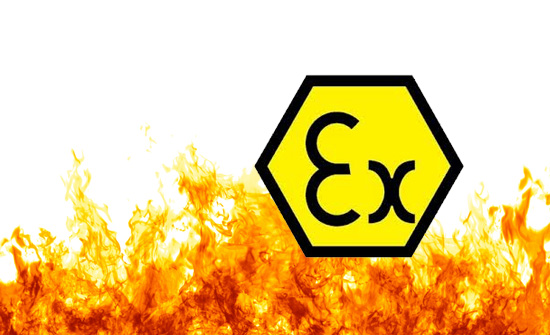 FRIFLO LÅGFRIKTIONSBALKsamtSPILLEX TÄTNINGSSYSTEMIFRAS UTFÖRANDE med ATEX godkännade för Zon 20, 21, 22 samt 0, 1, 2 och”under jord” från DEKRA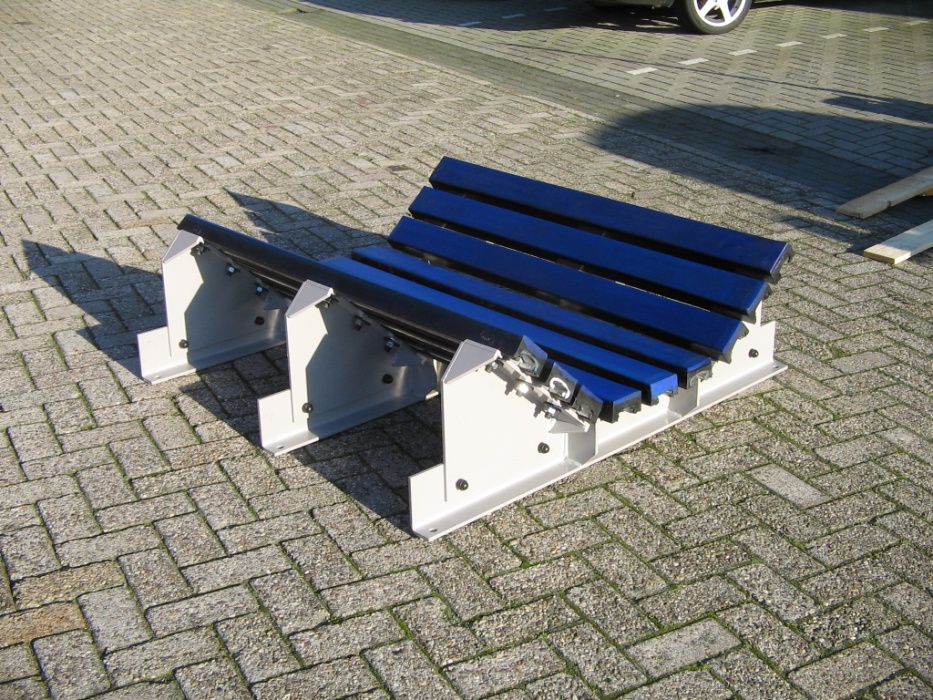 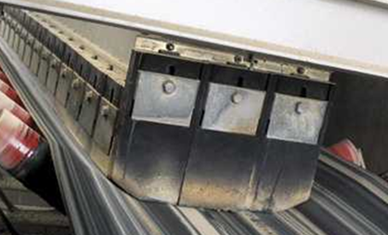 Vi har nu erhållit provningsintygen från DEKRA för vår lågfriktionsbalk samt vårt SPILLEX tätningssystem i FRAS utförande för bandtransportörer. FRAS står för:Fire Resistance - Anti static - Self extinguishingÖvriga egenskaper samt mått, Se ordinarie produktblad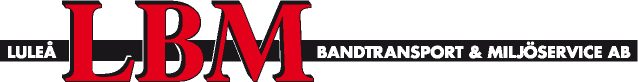 